Anexa I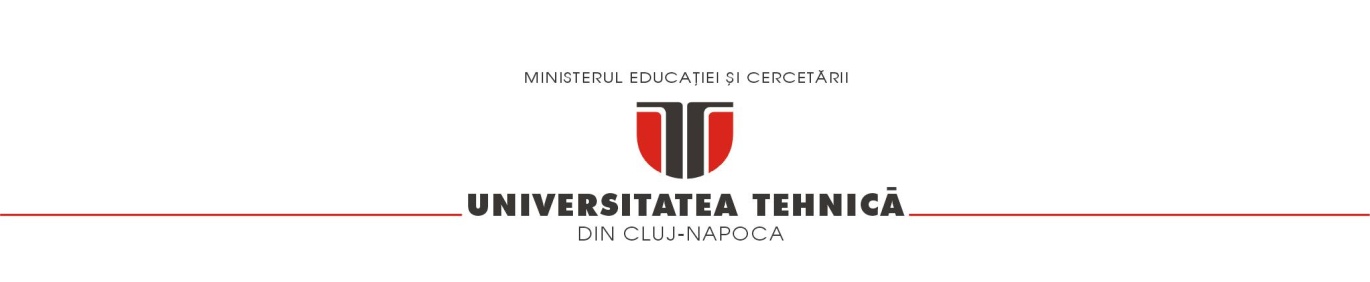 Nr. înregistrare UTCN………….............................................CERERE DEPUNERE CANDIDATURĂCătre Conducerea Universității Tehnice din Cluj-Napoca	Subsemnata(ul) _________________ identificat cu CI (pașaport) serie___ nr_______________, cetățean al (statului)____________, născut în data de___________, în calitate de doctorand al UTCN Cluj-Napoca,vă adresez rugămintea de a aproba participarea mea la competiția de burse doctorale POSDRU 2014 cu proiectul având titlul “______________________”,în cadrul proiectului: Parteneriat interuniversitar pentru excelenta in inginerie – PARTING – proiect coordonat de Universitatea Tehnică  din Cluj-NapocaMenționez că proiectul va fi coordonat de către ____________________________ în calitate de conducător de doctorat.Atașez documentația pentru participare la competiție, în format electronic pe CD și listat .Vă mulțumesc.Cu stimă, _________________________(nume, prenume, semnatură)                                                                      Data ________________________